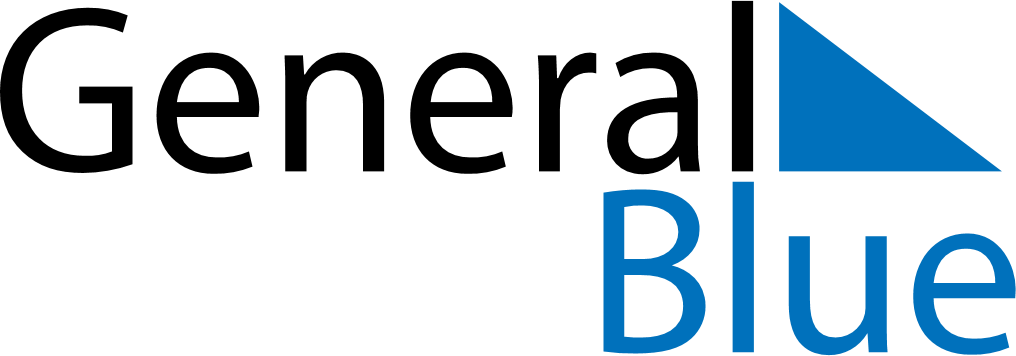 April 2018April 2018April 2018BeninBeninMONTUEWEDTHUFRISATSUN1Easter Sunday2345678Easter Monday9101112131415161718192021222324252627282930